                   ASSESSMENT LADDER: Cognitive verb: Analyse      Noun: Analysis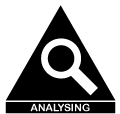 When we analyse, we:identify constituent parts of a whole and/or their relationships; examine parts in order to identify the essential elements, features, components or structure; consider something for the purpose of finding meaning or relationships;identify patterns, similarities and differences. (QCAA 2018)J Farrall, 2017, AISSA, after Claxton 2011Edited by J. Farrall, AISSA and A Cotterell, Emmaus CC, May 2018 V1Updated December 2018 References:Claxton, G. et al., (2011). The Learning Powered School, UK: TLO LimitedQueensland Curriculum &Assessment Authority. (2018). Glossary of Cognitive Verbs. https://www.qcaa.qld.edu.au/downloads/portal/snr_glossary_cognitive_verbs.pdfGrade and descriptionQuality of AnalysisQualifiersA: ComplexComprehensive identification of key parts and their relationships with each otherIn-depth examination of structures/ components/ concepts/ features/ ideas/ objects/ that form a wholeInsightful identification of patterns Discerning comparison of similarities and differencesResulting in:in-depth understanding of how a whole is comprised of the parts and how the parts fit together to make a whole.ComplexComprehensiveDiscerningIn-depthInsightfulB: AdvancedWell- considered identification of key parts and their relationships with each otherDetailed examination of structures/ components/ concepts/ features/ ideas/ objects/ that form a wholePerceptive identification of patterns Thorough comparison of similarities and differencesResulting in:substantial understanding of how a whole is comprised of the parts and how the parts fit together to make a whole.Detailed PerceptiveSubstantialThoroughWell- consideredC: CompetentConsidered identification of key parts and their relationships with each otherSatisfactory examination of structures/ components/ concepts/ features/ ideas/ objects/ that form a wholeThoughtful identification of patterns Capable comparison of similarities and differencesResulting in:sound understanding of how a whole is comprised of the parts and how the parts fit together to make a whole.CapableCompetentSoundThoughtfulSoundD: BasicBasic identification of key parts and their relationships with each otherPartial examination of structures/ components/ concepts/ features/ ideas/ objects/ that form a wholePartial identification of patterns Uneven comparison of similarities and differencesResulting in:basic understanding of how a whole is comprised of the parts and how the parts fit together to make a whole.BasicPartialUnevenWith teacher guidanceE: EmergentAttempted identification of key parts and their relationships with each otherLimited examination of structures/ components/ concepts/ features/ ideas/ objects/ that form a wholeVague identification of patterns Identification of similarities and/or differencesResulting in:simple understanding of how a whole is comprised of the parts and how the parts fit together to make a whole.AttemptedLimitedSimpleVagueWith teacher direction